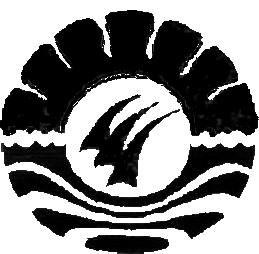 PARTISIPASI MASYARAKAT DALAM PROGRAM NASIONAL PEMBERDAYAAN MASYARAKAT MANDIRI DI DESA PUDE KECAMATAN KAJUARA KABUPATEN BONESKRIPSIDiajukan untuk Memenuhi Sebagian Persyaratan GunaMemperoleh Gelar Sarjana Pendidikan pada Program Studi  Pendidikan Luar SekolahStrata Satu Fakultas Ilmu Pendidikan Universitas Negeri MakassarF A H R U D D I N094 204 021JURUSAN PENDIDIKAN LUAR SEKOLAHFAKULTAS ILMU PENDIDIKANUNIVERSITAS NEGERI MAKASSAR2014PERSETUJUAN PEMBIMBINGSkripsi ini berjudul  “Partisipasi Masyarakat Dalam Program Nasional Pemberdayaan Masyarakat Mandiri Di Desa Pude Kecamatan Kajuara Kabupaten Bone”Nama			:	FahruddinNomor stambuk	:	094204021Jurusan		:	Pendidikan Luar SekolahFakultas		:	Ilmu PendidikanSetelah di periksa dan di teliti memenuhi syarat untuk di ujikan.                                                            Makassar,    Agustus 2014Pembimbing I	    Pembimbing II                                                                                                                                                        Suardi, S.Pd, M.Pd					   Dr. H. M. Ali Latief, M.Pd.NIP. 197401200511003				   NIP. 19520710 197903 1 004	Disahkan Ketua Jurusan PLS FIP UNMDr. Syamsul Bakhri Gaffar, M.Si     NIP. 19541203 198003 1 001         	PERNYATAAN KEASLIAN SKRIPSISaya yang bertanda tangan di bawah ini:N a m a	: 	FahruddinNIM	: 	094 204 021Jurusan/Program Studi	: 	Pendidikan Luar Sekolah (PLS)Judul Skripsi	 : 	Partisipasi Masyarakat Dalam Program Nasional Pemberdayaan Masyarakat Mandiri Di Desa Pude Kecamatan Kajuara Kabupaten BoneMenyatakan dengan sebenarnya bahwa skripsi yang saya tulis ini benar merupakan hasil karya saya sendiri dan bukan merupakan pengambilalihan tulisan atau pikiran orang lain yang saya akui sebagai hasil tulisan atau pikiran sendiri.Apabila dikemudian hari terbukti atau dapat dibuktikan bahwa skripsi ini hasil  jiplakan, maka saya bersedia menerima sanksi atas perbuatan tersebut sesuai ketentuan yang berlaku.Makassar,    Agustus 2014Yang membuat pernyataan,F A H R U D D I N	MOTTOManusia tak selamanya benar dan tak selamanya salahKecuali ia yang selalu mengoreksi diri dan membenarkanKebenaran oranglain atas kekeliruan diri sendiri(Fahruddin)Kita disini bukan untuk saling bersaing,kita disini untuk saling melengkapi   Kuperuntukkan karya ini kepada:Ayahanda dan Ibunda tercinta, saudaraku serta teman- teman yang kusayangi sebagai ucapan terima kasih dalam mengantar aku menggapai cita- citaABSTRAKFahruddin. 2014. Partisipasi Masyarakat Dalam Program Nasional Pemberdayaan Masyarakat Mandiri Di Desa Pude Kecamatan Kajuara Kabupaten Bone. Skripsi. Dibimbing oleh Suardi, S.Pd, M.Pd dan Dr. H. M. Ali Latief, M.Pd Jurusan Pendidikan Luar Sekolah Fakultas Ilmu Pendidikan Universitas Negeri Makassar.Penelitian ini mengkaji tentang partisipasi masyarakat dalam program nasional pemberdayaan masyarakat (PNPM) mandiri di Desa Pude Kecamatan Kajuara Kabupaten Bone. Fokus masalah penelitian ini adalah bagaimanakah partisipasi masyarakat dalam program nasional pemberdayaan masyarakat (PNPM) mandiri di Desa Pude Kecamatan Kajuara Kabupaten Bone. Penelitian ini  bertujuan mengetahui partisipasi masyarakat dalam program nasional pemberdayaan masyarakat di Desa Pude Kecamatan Kajuara Kabupaten Bone. Pendekatan yang digunakan adalah pendekatan penelitian kualitatif dengan jenis deskriptif. Subyek penelitian adalah penanggung jawab operasional kegiatan, ketua unit pelaksana kegiatan, Sekretaris tim pelaksana PNPM, kepala desa, tokoh masyarakat, dan masyarakat desa pude yang terlibat dalam program PNPM Mandiri. Teknik pengumpulan datanya adalah observasi, wawancara dan dokumentasi. Teknik analisis data yang digunakan adalah metode deskriptif dengan pendekatan kualitatif. Hasil penelitian menunjukkan bahwa partisipasi masyarakat Desa Pude dalam kegiatan PNPM Mandiri menggambarkan sangat aktif, aktif, kurang aktif, tidak aktif. Partisipasi masyarakat dalam program ini dapat dibuktikan dengan kehadiran masyarakat dalam kegiatan- kegiatan yang terkait, Adanya kegiatan PNPM Mandiri ini, secara tidak langsung memberikankan pemahaman terhadap masyarkat bahwa pembangunan suatu daerah untuk mengembangkan masyarakat dan mengangkat derajat suatu masyarakat bahwa mereka mampu diberdayakan dengan cara berpartisipasi dalam Program Nasional Pemberdayaan Masyarakat.		                PRAKATA	  Segala puji dan syukur penulis panjatkan kehadirat Tuhan Yang Maha Esa karena berkat rahmat dan petunjuknya sehingga penulis dapat menyelesaikan skripsi dengan judul  ” Partisipasi Masyarakat Dalam Program Nasional Pemberdayaan Masyarakat Mandiri Di Desa Pude Kecamatan Kajuara Kabupaten Bone”. Guna memenuhi sebagian persyaratan memperoleh gelar Sarjana Pendidikan pada jurusan Pendidikan Luar Sekolah Fakultas Ilmu Pendidikan Universitas  Negeri Makassar.Selanjutnya kepada semua pihak yang selalu memberi motivasi dan bantuan baik berupa materi maupun non materi dalam penyusunan hingga penyelesaian skripsi ini. Penulis menyampaikan rasa hormat dan mengucapkan terima kasih sebesar-besarnya kepada Bapak Suardi, S.Pd, M.Pd dan Bapak Dr.H.M.Ali Latief, M.Pd sebagai dosen pembimbing penulis yang senangtiasa meluangkan waktunya dalam memberikan saran dan masukan dalam penyusunan skripsi ini, serta :Prof. Dr. H. Arismunandar, M.Pd selaku Rektor Universitas Negeri Makassar yang telah menyiapkan fasilitas untuk menopang kelancaran studi.Prof. Dr. H. Ismail Tolla, M.Pd selaku Dekan; Drs. M. Ali Latif Amri, M.Pd selaku Pembantu Dekan I; Drs. Andi Mappincara selaku Pembantu Dekan II; dan Drs. Muh. Faisal, M.Pd selaku Pembantu Dekan III Fakultas Ilmu Pendidikan Universitas Negeri Makassar, yang telah memberikan layanan akademik, administrasi dan kemahasiswaan selama proses pendidikan dan penyelesaian studi.Dr. H. Syamsul Bakhri Gaffar, M.Si selaku Ketua jurusan dan Dra. Istiyani Idrus, M.Si selaku sekretaris jurusan Pendidikan Luar Sekolah Fakultas Ilmu Pendidikan Universitas Negeri Makassar yang senantiasa membimbing penulis  untuk merampungkan segala keperluan administrasi mahasiswa.Dosen Jurusan Pendidikan Luar Sekolah Fakultas Ilmu Pendidikan Universitas Negeri Makassar yang telah memberikan ilmu pengetahuan selama penulis menjalani perkuliahan sampai menyelesaikan skripsi ini.Ketua PNPM Mandiri Kecamatan Kajuara dan UPK PNPM Mandiri di Desa Pude beserta instansi yang terkait.Bapak Kepala Desa Pude dan segenap Masyarakat Desa Pude yang memberikan peneliti informasi dan dukungan dalam melakukan penelitian.Ayah, Ibu, paman, beserta keluarga besar yang telah memberikan dukungan moril dan materil selama penulis menjalani studi di Jurusan Pendidikan Luar Sekolah Fakultas Ilmu Pendidikan Universitas Negeri Makassar.Teman angkatan 2009,2010,2012,2013 dan teman- teman seperjuangan di MADIPALA FIP UNM yang senantiasa memberikan semangat, canda dan tawa sehingga penyelesaian studi ini menjadi lebih berwarna.Akhirnya hanya kepada Allah SWT penulis mengucap syukur Allhamdulillah atas segala petunjuk  serta kemudahan pada penulis dalam menyelesaikan tugas dan tanggung jawab sebagai mahasiswa di waktu yang tepat. Apabila terdapat kekurangan dan kekeliruan  di dalam penyelesaian studi ini semata- mata karena penulis hanyalah manusia biasa yang tidak luput dari kesalahan.Makassar,   Agustus 2014                                                           	Penulis.DAFTAR ISI 									        HalamanHALAMAN SAMPUL 		iLEMBAR JUDUL		iiHALAMAN PERSETUJUAN PEMBIMBING 		iiiPERNYATAAN KEASLIAN SKRIPSI 		ivMOTTO 		vABSTRAK 		viPRAKATA		viiDAFTAR ISI 		xDAFTAR GAMBAR.		xiiDAFTAR TABEL 	    xiiiDAFTAR LAMPIRAN 		xivBAB  I	PENDAHULUAN		1Konteks Penelitian 		1Fokus Penelitian 		5Tujuan Penelitian 		5Manfaat Penelitian 		BAB  II	KAJIAN PUSTAKA DAN KERANGKA PIKIR		7Kajian Pustaka 		7Partisipasi Masyarakat		7Konsep Partisipasi		7Partispasi Masyarakat.		10Program Nasional Pemberdayaan Masyarakat.		14Pengertian dan Tujuan PNPM Mandiri		14Pendekatan dan Komponen PNPM Mandiri	    	15Ruang Lingkup PNPM Mandiri		17Prinsip Dasar PNPM Mandiri		18Strategi Operasional PNPM Mandiri		20Partisipasi dalam Pemberdayaan Masyarakat		21 a. Konsep Pemberdayaan Masyarakat		21b. Bentuk Partisipasi		25Kerangka Pikir		27BAB  III	METODE PENELITIAN		30 Pendekatan dan Jenis Penelitian		30Kehadiran Peneliti	     30Fokus penelitian		31Lokasi Penelitian		31Sumber Data			35Prosedur pengumpulan Data			37Teknik Analisis Data			38BAB  IV HASIL PENELITIAN DAN PEMBAHASAN		39Hasil Penelitian 		39Pembahasan  Hasil Penelitian		52BAB  V	KESIMPULAN DAN SARAN		58Kesimpulan 		58Saran 		59DAFTAR PUSTAKA 		60LAMPIRAN		63DAFTAR GAMBARGambar                          Judul	                                                   Halaman                   Skema Kerangka Pikir		29DAFTAR TABELTabel                         Judul	                                                   Halaman     Tabel 3.1              Jumlah Penduduk KK Kecamatan Kajuara		32DAFTAR LAMPIRANLampiran				Judul                                                     HalamanMatriks  Penelitian		63Pedoman Observasi		65       Pedoman Wawancara		66  Hasil Wawancara		68Hasil Observasi		84Hasil Dokumentasi		86Surat pengajuan judul		92Surat permohonan penunjukan pembimbing skripsi		93Surat penunjukan pembimbing skripsi	 	94Surat izin melakukan penelitian		95Surat rekomendasi penelitian dari Balitbangda Provinsi Sulawesi – Selatan.		96Surat rekomendasi penelitian dari kantor Pemerintahan Bupati Bone		97Surat keterangan telah meneliti		98Riwayat Hidup		99